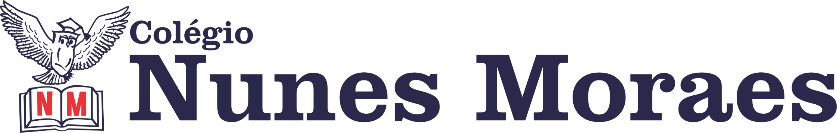 AGENDA DIÁRIA 3º ANO, 27 DE MAIO1ª AULA: MATEMÁTICA.Capítulo 08: Começando a multiplicar.      Página: 80 e 81.Objetos de conhecimento: Multiplicação. Aprendizagens essenciais: Resolver problemas do campo multiplicativo, envolvendo a ideia de proporcionalidade (dobro, triplo, quádruplo). Atividades propostas: Explore seus conhecimentos p.80 e 81.2ª AULA: PORTUGUÊS Capítulo 8: Poesia de cada dia.      Objetos de conhecimento: Emprego da letra S e do dígrafo SS.Aprendizagens essenciais: Ler e escrever palavras com S e SS corretamente, considerando o contexto de aplicação dessas consoantes.Atividades propostas: Atividade de revisão.3ª AULA: MATEMÁTICA.Capítulo 08: Começando a multiplicar.      Página: 82 e 83.Objetos de conhecimento: Construção de fatos fundamentais da multiplicação. Aprendizagens essenciais: Identificar e utilizar regularidades do sistema de numeração decimal para multiplicar um número por 10, por 100 e por 1.000.Atividades propostas: Explore seus conhecimentos p.82.Atividade para casa: Explore seus conhecimentos p.83. 4ª AULA: CIÊNCIAS.Capítulo 08: O ciclo da vida dos animais.          Pág.: 44 a 47.      Objetos de conhecimento: Animais que não nascem de ovos.Aprendizagens essenciais: Identificar características sobre o modo de vida dos animais.Atividades propostas: Atividade de revisão.Bons estudos e um excelente final de semana!